 		Tapping Points			1)   Sore Spot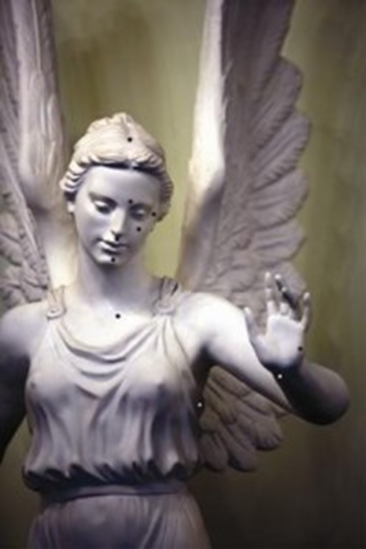 On chest, below collarbone 3”& to the left or right 3”2)   Top of the Head3)   Between the Eyes4)   Side of the Eyes5)   Under the Eyes6)   Under the Nose7)   The Chin8)   The Collarbone9)   Under the Arm10) The Wrist11) The Karate Chop  Side of Handhttps://divinelyintuitivebusiness.com/tapping-points Rev. Anne PresuelYour 6th Sense Guide to a 6-Figure Businesswww.DivinelyIntuitiveBusiness.comGo get your Divine ON!